TÍTULO DE LA PONENCIANombre Apellido, Nombre Apellido y Nombre Apellidoe-mail: autor.principal@ejemplo.comRESUMEN: El resumen debe sintetizar el trabajo realizado. Debe mencionar el objetivo del trabajo, los materiales y métodos utilizados, los resultados más relevantes y la conclusión principal del trabajo, debe contener entre 5 y 7 líneas. Entre el párrafo de resumen y las palabras clave se debe dejar una línea de espacio.PALABRAS CLAVES: 4 a 6 palabras claves, ordenadas alfabéticamenteINTRODUCCIÓNLa introducción debe contener un párrafo que describa la justificación científica, tecnológica del problema o temática.Un párrafo que enuncie el estado de la investigación y/o antecedentes de la literatura científica en el tema.Debe existir una reflexión y coherencia entre el estado actual de la investigación y los objetivos del estudio que deben ser claramente enunciados.MATERIALES Y METÓDOS En esta sección se debe mencionar el diseño metodológico empleado para cumplir los objetivos, así como los materiales, herramientas o recursos empleados para el desarrollo de la investigación.Se deben mencionar los requerimientos técnicos para el alcance de los objetivos. Se deben presentar las teorías genéricas basadas en Ingeniería y argumentar el uso de las que sean aplicadas al estudio. Describir claramente las etapas del desarrollo y la delimitación temporal y espacial.El contenido debe tener títulos de capítulos y subcapítulos enumerados con números arábigos, tipo de letra Arial de 10 puntos en negrita.RESULTADOSSe debe describir objetivamente cada uno de los resultados generados por la aplicación de la metodología. Se recomienda usar subcapítulos cuando hay varios grupos de resultados o experimentos. Plantear los resultados obtenidos con base en la pruebas realizadas o información recopilada. Estos resultados deben responder a los objetivos planteados.A) Tablas: Las tablas deben llevar numeración arábiga y el nombre en la parte Superior de la tabla con letra Arial de 12 puntos. Todas las tablas y figuras deben ser mencionadas o referenciadas en el texto. Ej. La Tabla 1 muestra la estructura del artículo y las letras su tamaño y estilo.Tabla 1. Ejemplo de tabla en trabajo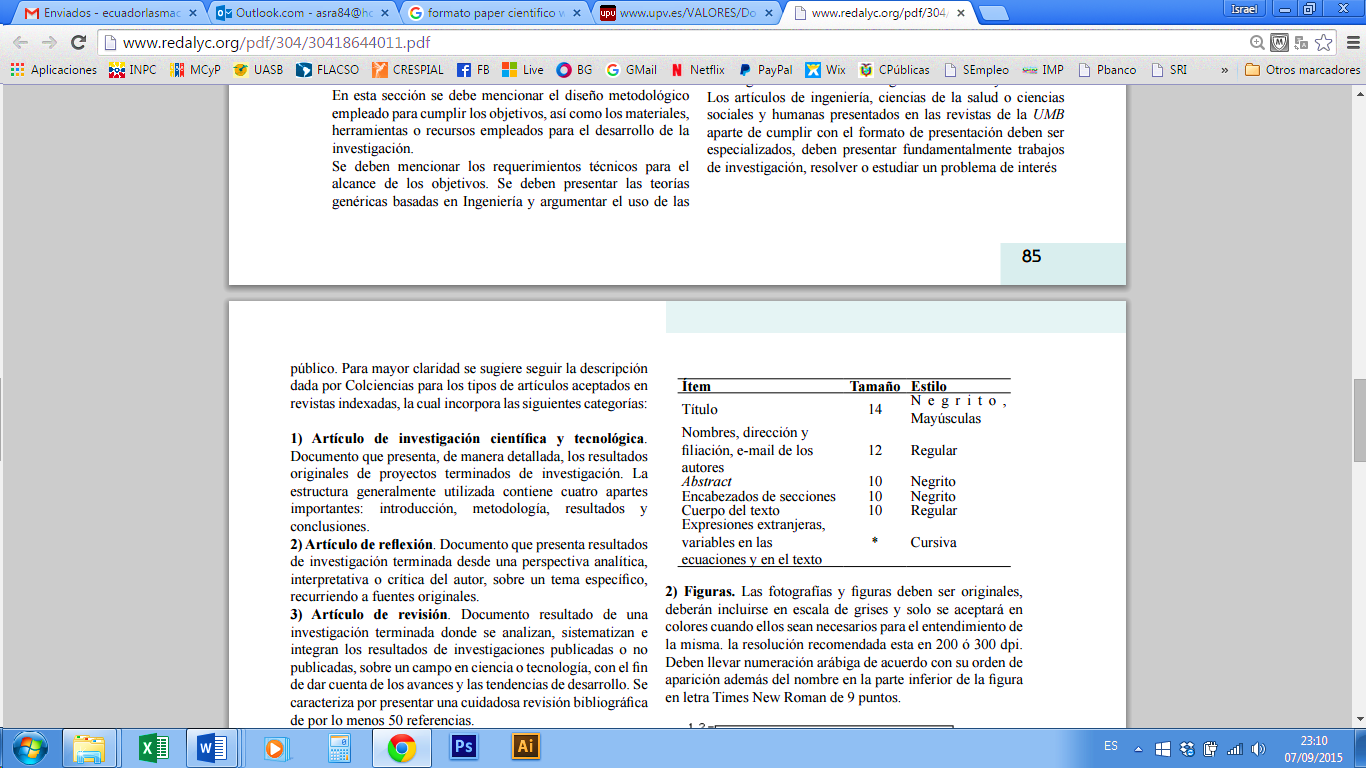 b) Figuras Las fotografías y figuras deben ser originales, deberán incluirse en colores o escala de grises. La resolución recomendada 300 dpi.Deben llevar numeración arábiga de acuerdo con su orden de aparición además del nombre en la parte inferior de la figura en letra Arial de 10 puntos.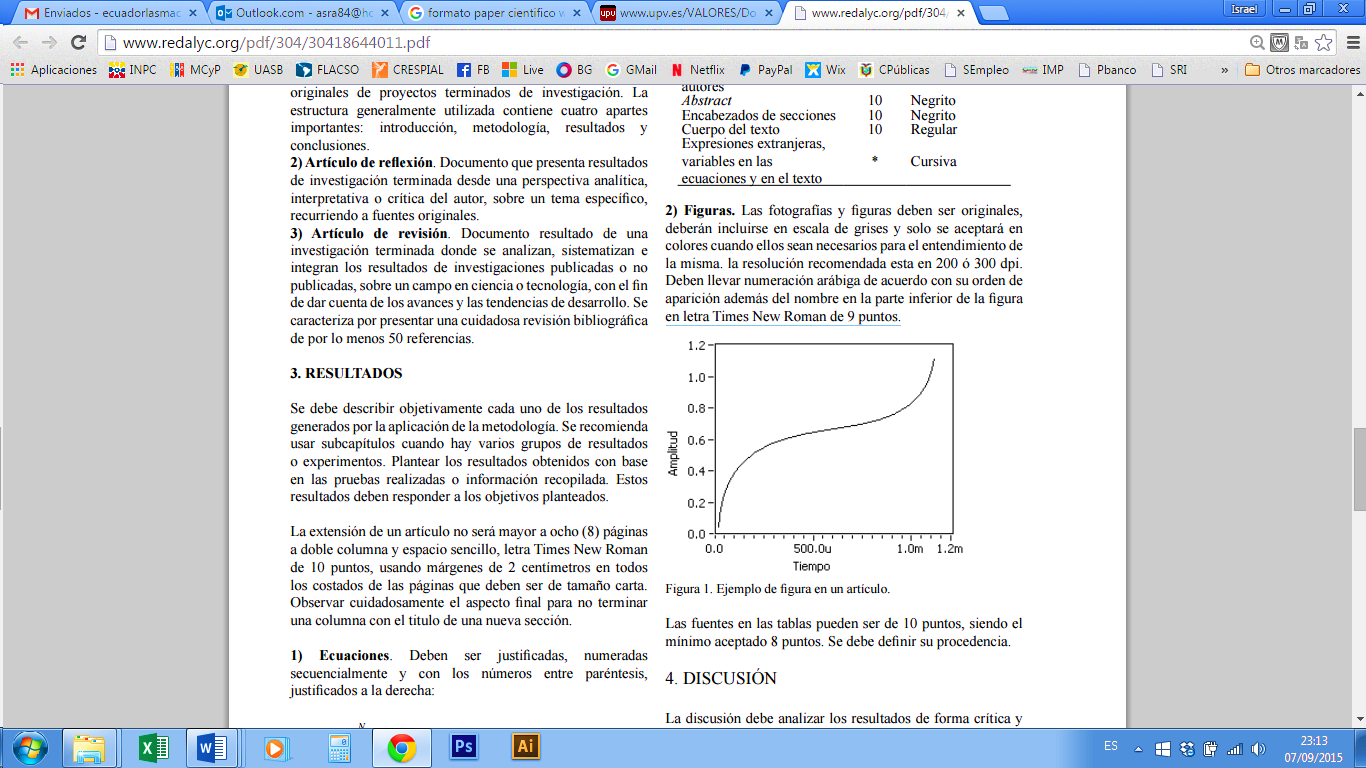 Figura 1. Ejemplo de figura en un artículo.Las fuentes en las tablas pueden ser de 10 puntos, siendo el mínimo aceptado 8 puntos. Se debe definir su procedencia.DISCUSIÓNLa discusión debe analizar los resultados de forma crítica y compararlos con resultados encontrados por otros autores.La discusión también debe mencionar las ventajas y desventajas de la metodología utilizada y referenciar los antecedentes si estos son comparables con otros autores.Resaltar las principales dificultades y los trabajos futuros concernientes al tema de investigación.CONCLUSIONESLas conclusiones son obligatorias y deben ser claras. Deben expresar el balance final de la investigación o la aplicación del conocimiento.BIBLIOGRAFÍALas fuentes bibliográficas deben ser citadas a lo largo del texto. Poner la referencia seguida de la cita, no como nota a pie de página, de la siguiente manera: (Smith, 2000: 120). Toda referencia debe constar en la bibliografía.La bibliografía es un listado de todo el material bibliográfico que se ha consultado para realizar un trabajo escrito. Se coloca al final y se ordena alfabéticamente. Se detalla de la siguiente manera:[Caso un solo autor]Apellido, Nombre (año). Título del libro en letra cursiva. Ciudad o País donde fue impreso: Editorial.[Caso dos autores]Apellido, Nombre y Nombre Apellido (año).Título del Libro en cursiva. Ciudad o País donde fue impreso: Editorial.[Caso cuatro o más autores]Apellido, Nombre, Nombre Apellido, Nombre Apellido y Nombre Apellido (año). Título del libro en letra cursiva. Ciudad País donde fue impreso: Editorial.[Caso capítulos de libros]Apellido, Nombre (año). “Nombre del artículo en comillas dobles”. En Título del libro en letra cursiva, Nombre Apellido (Comp.): número de página. Ciudad País donde fue impreso: Editorial.[Caso de artículos de revista impresa]Apellido, Nombre (año). “Nombre del artículo”. Nombre de la revista y número: número de página.[Caso de artículos de revista digital]Apellido, Nombre (año). “Nombre del artículo”. Nombre de la revista número, dirección electrónica (visitada en mes día año).[Caso de artículo en revista popular]Apellido, Nombre (año). “Nombre del artículo”. Nombre de la revista, fecha de publicación [Caso de artículo en periódico] Apellido, Nombre (año). “Nombre del artículo”. Nombre del periódico, mes día, Sección.(En caso de utilizar varios artículos de periódico en los que no conste autor, ubicar en la sección DOCUMENTOS)[Caso de tesis]Apellido, Nombre (año). “Nombre de la tesis”. Disertación doctoral (o el grado respectivo), Nombre de la Universidad[Caso de ponencia o seminario]Apellido, Nombre (año). “Nombre de la ponencia”. Ponencia presentada en Nombre del Congreso, mes días, en Ciudad, País. [Caso de documentos electrónicos en página web o blog] Apellido, Nombre (año). “Nombre del documento”. Disponible en Dirección electrónica, visitado en mes día año.[En caso de no contar con la fecha del documento]Apellido, Nombre (s/f). “Nombre del documento”. Disponible en Dirección electrónica, visitado en mes día año. [En caso de no contar con un autor y la información sea responsabilidad de alguna organización o similar] Nombre de la organización (fecha). “Nombre del documento”. Disponible en Dirección electrónica, visitado en mes día año.